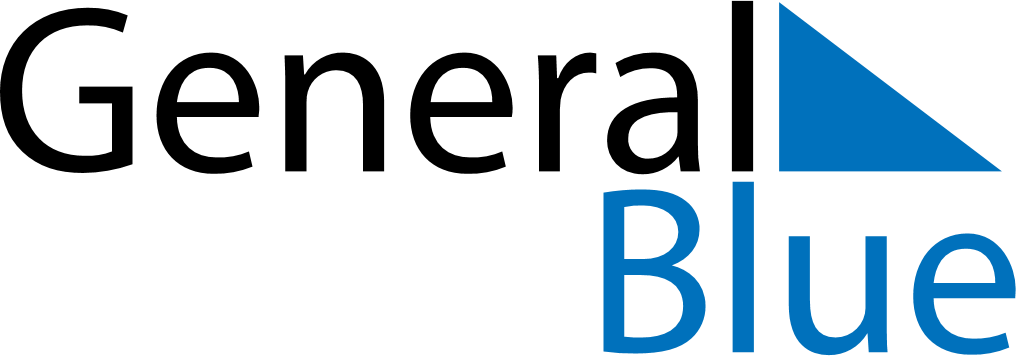 June 2022June 2022June 2022ParaguayParaguaySundayMondayTuesdayWednesdayThursdayFridaySaturday123456789101112131415161718Chaco Armistice192021222324252627282930